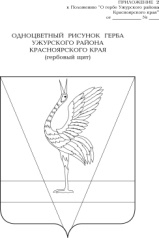 АДМИНИСТРАЦИЯ УЖУРСКОГО РАЙОНАКРАСНОЯРСКОГО КРАЯПОСТАНОВЛЕНИЕ01.02.2021                                           г. Ужур                                                  № 74Об утверждении программы персонифицированного финансирования дополнительного образования детей в Ужурском районе на 2021 год     В целях реализации мероприятий федерального проекта «Успех каждого ребенка» национального проекта «Образование», утвержденного протоколом президиума Совета при Президенте Российской Федерации по стратегическому развитию и национальным проектам от 03.09.2018 № 10, руководствуясь статьей 19 Устава Ужурского района,  ПОСТАНОВЛЯЮ:1. Утвердить программу персонифицированного финансирования дополнительного образования детей в Ужурском районе на 2021 год  согласно приложению.2. Муниципальному казенному учреждению «Управление образования Ужурского района» организовать выдачу сертификатов дополнительного образования детям, проживающим на территории Ужурского района, в соответствии с правилами персонифицированного финансирования дополнительного образования детей в Ужурском районе, утвержденными постановлением администрации Ужурского района от 12.10.2020 № 665.3. Контроль за исполнением постановления возложить на заместителя главы по социальным вопросам и общественно – политической работе В.А. Богданову.4. Постановление вступает в силу в день, следующий за днем его официального опубликования в специальном выпуске районной газеты «Сибирский хлебороб» и применяется к правоотношениям, возникшим с 01.01.2021.Глава района                                                                                      К.Н. ЗарецкийПриложение к постановлению администрации Ужурского района от 01.02.2021 № 74Программа персонифицированного финансирования дополнительного образования детей в Ужурском районе на 2021 год1.Период действия программы персонифицированного финансированияс 1 января 2021 года по 31 декабря 2021 года2.Категория детей, которым предоставляются сертификаты дополнительного образованияДети с 5 до 18 лет3.Число сертификатов дополнительного образования, обеспечиваемых за счет средств бюджета муниципального образования Ужурский район на период действия программы персонифицированного финансирования (не более), ед.42784.Номинал сертификата дополнительного образования, рублей:10940,005.Объем обеспечения сертификатов дополнительного образования с определенным номиналом в период действия программы персонифицированного финансирования, рублей6 596820,00